           ҠАРАР                                                                 РЕШЕНИЕО составе Ревизионной комиссии  сельского поселения Шаранский сельсовет муниципального района Шаранский район Республики Башкортостан В соответствии со статьей 18 Устава сельского поселения Шаранский сельсовет муниципального района Шаранский район Республики Башкортостан, ст. 6 Положения о Ревизионной комиссии  сельского поселения Шаранский сельсовет муниципального района Шаранский район Республики Башкортостан, Совет сельского поселения решил:Сформировать Ревизионную комиссию сельского поселения Шаранский сельсовет  муниципального района Шаранский район Республики Башкортостан в следующем составе:     1.1. Габдрахманова Лилия Мухаметсалиховна, председатель комиссии главный бухгалтер Централизованной бухгалтерии сельских поселений муниципального района Шаранский район Республики Башкортостан;      1.2. Зилеева Фарида Нуховна, специалист 1 категории администрации сельского поселения Шаранский сельсовет муниципального района Шаранский район Республики Башкортостан.       2.  Решение Совета от 20.11.2015 года №4/7«О Ревизионной комиссии Совета сельского поселения Шаранский сельсовет муниципального района Шаранский район Республики Башкортостан двадцать седьмого созыва» считать утратившим силу.       3. Настоящее решение вступает в силу с момента подписания.Глава сельского поселения                                                          Г.Е.Мухаметовс. Шаран________2019№ _____                                        Башкортостан РеспубликаһыШаран районымуниципаль районыныңШаран ауыл Советыауыл биләмәһе Советы452630 Шаран ауылы,Кызыл урамы, 9Тел.(347) 2-22-43,e-mail:sssharanss@yandex.ruШаран  ауылы, тел.(34769) 2-22-43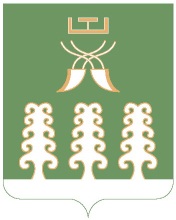 Совет сельского поселенияШаранский сельсоветмуниципального районаШаранский районРеспублика Башкортостан452630 с. Шаран ул. Красная,9Тел.(347) 2-22-43,e-mail:sssharanss@yandex.ruс. Шаран тел.(34769) 2-22-43